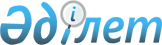 О дополнительном регламентировании порядка проведения собраний, митингов, шествий, пикетов и демонстраций по Есильскому району Северо-Казахстанской области
					
			Утративший силу
			
			
		
					Решение маслихата Есильского района Северо-Казахстанской области от 25 апреля 2016 года № 2/11. Зарегистрировано Департаментом юстиции Северо-Казахстанской области 16 мая 2016 года № 3748. Утратило силу решением маслихата Есильского района Северо-Казахстанской области от 25 сентября 2020 года № 54/340
      Сноска. Утратило силу решением маслихата Есильского района СевероКазахстанской области от 25.09.2020 № 54/340 (вводится в действие со дня его первого официального опубликования).

      В соответствии со статьей 10 Закона Республики Казахстан от 17 марта 1995 года "О порядке организации и проведения мирных собраний, митингов, шествий, пикетов и демонстраций в Республике Казахстан", подпунктом 15) пункта 1 статьи 6 Закона Республики Казахстан от 23 января 2001 года "О местном государственном управлении и самоуправлении в Республике Казахстан", маслихат Есильского района Северо-Казахстанской области РЕШИЛ:

      1. Дополнительно регламентировать порядок проведения собраний, митингов, шествий, пикетов и демонстраций по Есильскому району Северо-Казахстанской области, согласно приложению.

      2. Настоящее решение вводится в действие по истечении десяти календарных дней после дня его первого официального опубликования.  Дополнительное регламентирование порядка проведения собраний, митингов, шествий, пикетов и демонстраций по Есильскому району Северо-Казахстанской области
      1. Настоящее дополнительное регламентирование порядка проведения собраний, митингов, шествий, пикетов и демонстраций (далее – Дополнительное регламентирование) разработано в соответствии с Законом Республики Казахстан от 17 марта 1995 года "О порядке организации и проведения мирных собраний, митингов, шествий, пикетов и демонстраций в Республике Казахстан", с учетом местных условий и рекомендаций Общественного совета на территории Есильского района Северо-Казахстанской области.

      2. Собрания, митинги, шествия, пикеты и демонстрации, а также выступления их участников проводятся в соответствии с целями, указанными в заявлении, в определенные сроки и в обусловленном месте.

      3. Местом проведения митингов и собраний определить места согласно приложению 1 к настоящему Дополнительному регламентированию.

      4. Местом проведения шествий и демонстраций определить маршруты согласно приложению 2 к настоящему Дополнительному регламентированию.

      5. При проведении собраний, митингов, шествий, пикетов, демонстраций уполномоченные (организаторы), а также иные участники соблюдают общественный порядок.

      6. В местах проведения собрания, митинга, шествия, пикета или демонстрации организаторами и участниками мероприятия не допускается:

      1) препятствование движению транспорта и пешеходов;

      2) создание помех для бесперебойного функционирования объектов инфраструктуры населенного пункта;

      3) установление юрт, палаток, иных временных сооружений без согласования с местным исполнительным органом района;

      4) вмешательство в любой форме в деятельность представителей государственных органов, обеспечивающих общественный порядок при проведении мероприятий;

      5) нанесение ущерба зеленым насаждениям, малым архитектурным формам;

      6) иметь при себе холодное, огнестрельное и иное оружие, а также специально подготовленные или приспособленные предметы, могущие быть использованными против жизни и здоровья людей, для причинения материального ущерба гражданам и собственности юридических лиц;

      7) проведение собрания, митинга, шествия, пикетирования или демонстрации, если целью их проведения является разжигание расовой, национальной, социальной, религиозной нетерпимости, сословной исключительности, насильственное ниспровержение конституционного строя, посягательство на территориальную целостность республики, а также нарушение других положений Конституции, законов и иных нормативных актов Республики Казахстан, либо их проведение угрожает общественному порядку и безопасности граждан;

      8) распитие алкогольных напитков, употребление наркотических средств, психотропных веществ, их аналогов, прекурсоров; 

      9) использование транспарантов, лозунгов, иных материалов (визуальных, аудио/видео), а также публичные выступления, содержащие призывы к нарушению общественного порядка, антиобщественного поведения и иных правонарушений. 

      7. При пикетировании разрешается: 

      1) стоять, сидеть у пикетируемого объекта;

      2) использовать средства наглядной агитации;

      3) выкрикивать краткие лозунги, слоганы по теме пикета. 

      8. Для переформатирования, продолжения пикета в иной форме митинга, собрания, шествия или демонстрации необходимо получение в установленном порядке разрешение акимата Есильского района Северо-Казахстанской области.

      9. В случае, когда получен отказ акимата Есильского района Северо-Казахстанской области в проведении митинга, собрания, шествия, пикета и демонстрации или когда состоялось решение о его запрещении, уполномоченным (организаторам) необходимо принять меры по отмене всех подготовительных мероприятий и по надлежащему оповещению об этом потенциальных участников.

      10. Не допускается проведение массовых мероприятий на объектах железнодорожного, водного и воздушного транспорта, а также у организаций, обеспечивающих обороноспособность, безопасность государства и жизнедеятельность населения (городской общественный транспорт, снабжение водой, электроэнергией, теплом и другими энергоносителями), и учреждений здравоохранения и образования.

      11. Собрания, митинги, шествия, пикеты и демонстрации прекращаются по требованию представителя акимата Есильского района Северо-Казахстанской области:

      1) если не было подано заявление;

      2) если состоялось решение о запрещении;

      3) если нарушен порядок их проведения;

      4) при возникновении опасности для жизни и здоровья граждан;

      5) при нарушении общественного порядка.

      12. В случае отказа от выполнения законных требований представителя акимата Есильского района Северо-Казахстанской области по его указанию органами внутренних дел принимаются необходимые меры по прекращению собрания, митинга, шествия, пикетирования и демонстрации. Места проведения митингов и собраний
      1. Места проведения митингов

       - улица Ибраева, Центральная площадь

      2. Места проведения собрания

       - улица Ленина 1Б, парк культуры и отдыха Маршруты проведения шествий и демонстраций 
      1 Маршрут 

      от магазина "Гастроном" по проспекту Гагарина, улицам Коваленко, безымянной, Ибраева до Центральной площади

      2 Маршурт 

      от пересечения улиц Коваленко-Первомайской, по улицам безымянной, Ленина до парка культуры и отдыха.
					© 2012. РГП на ПХВ «Институт законодательства и правовой информации Республики Казахстан» Министерства юстиции Республики Казахстан
				
      Председатель второй
очередной сессии маслихата
Есильского района

К. Абулгазин

      Секретарь маслихата
Есильского района

А. Бектасова
Приложение к решению маслихата Есильского района Северо-Казахстанской области от 25 апреля 2016 года № 2/11Приложение 1 к Дополнительному регламентированию порядка проведения собраний, митингов, шествий, пикетов и демонстраций по Есильскому району Северо-Казахстанской областиПриложение 2 к Дополнительному регламентированию порядка проведения собраний, митингов, шествий, пикетов и демонстраций по Есильскому району Северо-Казахстанской области